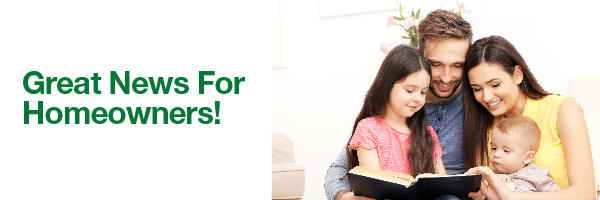 Receive up to $1200 in tax credit for insulating your home with spray foam!The Energy Efficient Home Improvement Credit (Internal Revenue Code §25C) provides homeowners with a tax credit for investments in certain energy efficiency retrofits, including spray foam insulation.The new Energy Efficient Home Improvement Credit (EEHIC):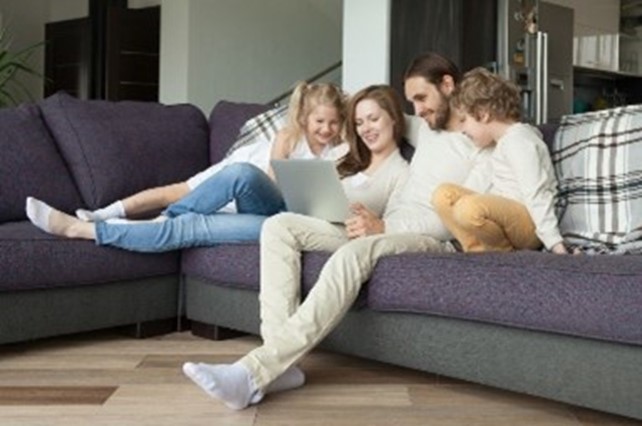 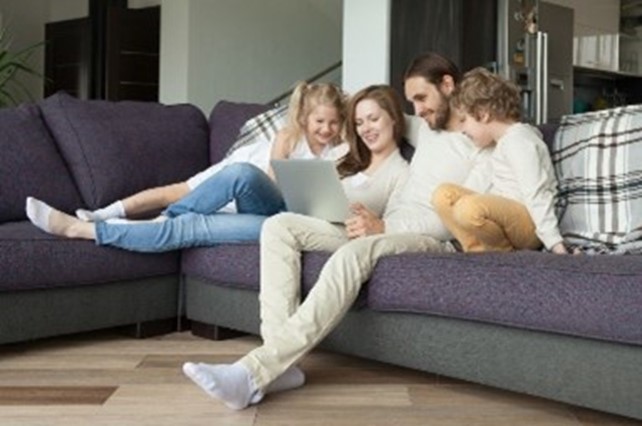 Begins January 1st, 2023, and ends December 31st, 2032Claim 30% of spray foam insulation and air seal solution up to $1200Homeowners can claim this credit annually (ex: insulate your attic one year and basement the next)Claim the credit on your year-end tax filingContact us today to discuss your project and how to achieve the full IRA tax credit.To learn more about the EEHIC tax credit, click the button below or go to sprayfoamtaxcredit.com/eehic.Learn More​​​​​